9. ÉVÉNEMENT: fin de la rédaction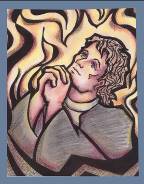 de l’Amour de la Sagesse Éternelle● Date: 1704, selon la tradition● Lieu: rue du Pot-de-fer Paris● Valeur: Expérience de l’amour de la Sagesse éternelle et incarnée envers moi; réponse à cet amour● Éléments biographiques: Après son expérience douloureuse de Poitiers, où il a vu ses efforts apostoliques paralysés et refusés par la jalousie et l'inertie de gens que le changement et la nouveauté dérangent, Montfort s'interroge et se retire à la rue du Pot de Fer. Sa prière et sa réflexion l'amènent à mettre par écrit ce qui est la base de sa foi, qui est solidement établie et sera la source de sa vie et de son message jusqu'à la fin de ses jours. Il s'agit de «l'Amour de la Sagesse éternelle». Ce livre, où il recueille les thèmes développés en conférences au séminaire du Saint-Esprit, est sa réponse à la crise qui a menacé de l'étouffer.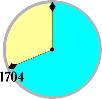 La Sagesse, c'est Jésus lui-même, le Fils de Dieu incarné, qui nous invite à vivre avec lui le mystère de l'Incarnation, qui inclut le mystère de la croix sur le chemin vers Dieu. On reconnaît dans cette œuvre de Montfort le portrait de Jésus Christ qu'il proclamera dans toute sa prédication.Le Jésus de Montfort est toujours doux, humble, accueillant, affectueux, chaleureux, amoureux; il est l'ami des pauvres, l'ami des enfants, l'ami des pécheurs. il n'est ni autoritaire ni doctrinaire, il ne condamne pas, bien au contraire, il recherche sa brebis perdue. Il n'éteint pas la mèche qui fume. Il est toujours prêt à accueillir et à pardonner… Et il ne cesse de nous rappeler : « Voici ta Mère! »À certains intellectuels, Montfort peut parfois sembler d'une simplicité désarmante. Il faut avoir rencontré profondément l'amour et la tendresse de Dieu pour décrire si simplement le grand mystère de notre foi. Montfort est tellement à l'aise avec Dieu qu'il peut en parler sans employer de grands mots, et il le fait au fil de sa plume. C'est naturel pour lui. Il a un cœur d'enfant devant Dieu : cela lui donne simplicité d'accueil et simplicité de parole. Il nous communique bien ce qu'il a accueilli et médité parce qu'il y croit avec la confiance de l'enfant. Son récit est plein de tendresse quand il parle de Jésus qui vient vers nous. Se basant sur le Livre de la Sagesse, qu'il décrit comme « une lettre d'une amante à son amant » pour gagner notre amitié (ASE 65), il nous fait déjà voir en cette Sagesse, qui s'incarnera en Jésus, l'amour qui veut se donner jusqu'à l'extrême.Ce petit livre résume tout Montfort. Il explicitera plus tard dans le Traité de la Vraie Dévotion ce qui est déjà bien clair dans le chapitre 17, qui inclut la formule de la consécration à Jésus par Marie.● Citation de Montfort: (Amour de la Sagesse éternelle, 64-65)64. Il y a une si grande liaison d'amitié entre la Sagesse éternelle et l'homme, qu'elle est incompréhensible. La Sagesse est pour l'homme, et l'homme pour la Sagesse. «Thesaurus infinitus hominibus: c'est un trésor infini pour les hommes» (Sagesse 7, 14), et non pour les anges ou pour les autres créatures.Cette amitié de la Sagesse pour l'homme vient de ce qu'il est, dans sa création, l'abrégé de ses merveilles, son petit et son grand monde, son image vivante et son lieutenant sur la terre. Et, depuis que, par l'excès de l'amour qu'elle lui portait, elle s'est rendue semblable à lui en se faisant homme, et s'est livrée à la mort pour le sauver, elle l'aime comme son frère, son ami, son disciple, son élève, le prix de son sang et le cohéritier de son royaume, en sorte qu'on lui fait une violence infinie lorsqu'on lui refuse ou on lui arrache le cœur d'un homme.65. Cette beauté éternelle et souverainement aimable a tant de désir de l'amitié des hommes, qu'elle a fait un livre exprès pour la gagner, en lui découvrant ses excellences et les désirs qu'elle a de lui. Ce livre est comme une lettre d'une amante à son amant, pour gagner son affection. Les désirs qu'elle y témoigne du cœur de l'homme sont si empressés, les recherches qu'elle y fait de son amitié sont si tendres, les appels et ses vœux y sont si amoureux, qu'à l'entendre parler vous diriez qu'elle n'est pas la Souveraine du ciel et de la terre et qu'elle a besoin de l'homme pour être heureuse.● Éclairage biblique: (Sagesse 6, 12-22)La Sagesse brille et ne se flétrit pas, elle se laisse voir aisément par ceux qui l’aiment et trouver par ceux qui la cherchent. Elle devance ceux qui la désirent, en se faisant connaître la première. Quiconque part tôt vers elle ne se fatiguera pas: il la trouvera assise à sa porte. Se passionner pour elle, c’est la perfection du discernement. Et quiconque aura veillé à cause d’elle sera bientôt sans inquiétude, car, de son côté, elle circule en quête de ceux qui sont dignes d’elle, elle leur apparaît avec bienveillance sur leurs sentiers et, dans chacune de leurs pensées, elle vient à leur rencontre. Le commencement de la Sagesse, c’est le désir vrai d’être instruit par elle, vouloir être instruit, c’est l’aimer, l’aimer, c’est garder ses lois, observer ses lois, c’est être assuré de l’incorruptibilité, et l’incorruptibilité rend proche de Dieu.(...) Mais qu’est-ce que la Sagesse et quelle est son origine? Je vais l’annoncer, sans vous cacher les mystères. Je remonterai jusqu’au principe de son existence, j’exposerai au grand jour la connaissance de sa réalité; je ne passerai certes pas à côté de la vérité.● Intégration personnelle/partage: – Retour sur les textes: quels liens je vois entre eux? Que m'apprennent-ils de Montfort? De ma relation à Dieu et aux autres?– Comment ai-je pris conscience de l’amour du Christ pour moi, personnellement?– Comment ai-je senti le besoin de répondre à cet amour et comment ai-je voulu le faire?– Qu’est-ce qui nourrit ma relation au Christ?– Qu’est-ce qui peut nuire à ma relation au Christ?● Prière/célébration:Entrons dans le désir ardent de Montfort, entrons dans sa prière pleine de confiance, et prions avec ses propres mots:»Sagesse, venez donc, par la foi de Marie.» (Cant. 124, 8)Sagesse, venez donc, par la foi de Marie.– Ô Sagesse éternelle, présente au mystère de Dieu, révélation de son ÊtreSagesse, venez donc, par la foi de Marie.- Ô Sagesse éternelle en qui Dieu le Père trouve sa tendresse et sa joie,Sagesse, venez donc, par la foi de Marie.- Ô Sagesse incarnée, unie à jamais à notre humanité et à notre fragilité,Sagesse, venez donc, par la foi de Marie.- Ô Sagesse amie des humains, vous qui les cherchez sur les routes du monde,Sagesse, venez donc, par la foi de Marie.- Ô Sagesse généreuse, qui dresse la table et verse le vin pour nous tous,Sagesse, venez donc, par la foi de Marie.- Ô Sagesse qui nous aimes jusqu’à la folie de la croix,Sagesse, venez donc, par la foi de Marie.● Symbole: page manuscrite de ASE● Action/engagement: – Lire les principaux passages de l’Amour de la Sagesse éternelle (chapitres VI, VII, XIII, XV, XVI, XVII)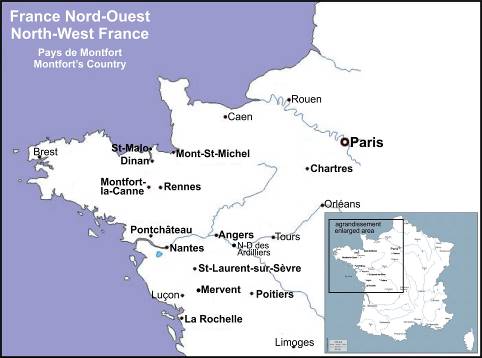 